苏科协发〔2018〕89号★关于开展第十六届江苏省青年科技奖候选人推荐与评选工作的通知各设区市委组织部、市人力资源社会保障局、市科协，各省级学会（协会、研究会、促进会），各高校科协：为深入贯彻习近平新时代中国特色社会主义思想和十九大精神，大力实施创新驱动发展战略和人才强国战略，激发广大青年科技工作者的创新创造热情，引导广大青年科技工作者积极投身“两聚一高”新实践，推动高质量发展，中共江苏省委组织部、江苏省人力资源和社会保障厅、江苏省科学技术协会决定开展第十六届江苏省青年科技奖暨“江苏省十大青年科技之星”候选人推荐与评选工作。现将有关事项通知如下：一、候选人应具备的条件（一）拥护党的路线、方针和政策，热爱祖国，遵纪守法，具有“献身、创新、求实、协作”的科学精神，学风正派。（二）符合以下条件之一：1. 在自然科学研究领域取得重要的、创新性的成就，作出突出贡献；2. 在工程技术方面取得重大的、创造性的成果，作出突出贡献，并有显著应用成效；3. 在科学技术普及、科技成果推广转化、科技管理工作中取得突出成绩，产生显著的社会效益或经济效益。（三）中华人民共和国公民。男性候选人不超过40周岁（1978年1月1日以后出生），女性候选人不超过45周岁（1973年1月1日以后出生）。（四）“十大青年科技之星”评选将突出青年科技人才的创新创业能力，获奖者须品行端正，德学双馨，具有良好的科学精神和科学道德，在全省同行中具有一定影响力，具有较强的科研领军才能和科技转化能力。二、推荐渠道（一）各设区市委组织部、市人力资源社会保障局、市科协共同推荐本地区的候选人；（二）省科协所属各省级学会（协会、研究会、促进会）可与相关部门联合或单独推荐本学科领域的候选人；（三）各高校科协推荐本校的候选人；（四）年龄不超过75岁的在苏工作的两院院士和担任省科协副主席的专家提名。三、推荐名额和表彰人数南京市可推荐4名，其它各设区市可推荐3名；各省级学会（协会、研究会、促进会）可推荐1名；各高校科协可推荐1名；在苏工作的两院院士和担任省科协副主席的专家每人可提名候选人1名。往届获奖者不重复授奖。本届授奖人数20名，从中评出10名“江苏省十大青年科技之星”。四、推荐要求（一）坚持“公开、公正、公平、择优”原则，严格把握标准和评选条件，保证推荐人选的质量。（二）人选推荐要向长期在我省科研与生产第一线工作的优秀青年科技工作者倾斜，注意推荐在创新驱动发展战略和“大众创业、万众创新”中作出突出成绩的青年科技工作者，注意推荐在非公有制经济组织工作的优秀青年科技工作者。被推荐人的科技成果应以在国内作出的成果为主，被推荐人应为主要完成人或主要贡献者。（三）候选人推荐材料是江苏省青年科技奖评审的主要依据，要求重点突出候选人的创新性成就和贡献。电子版材料与纸质材料应保持一致，非学术性报纸刊物的有关报道不作为证明材料。（四）推荐人选须征求被推荐者所在单位意见，经所在单位党委（党组）审定同意。推荐单位和候选人要自觉恪守科学道德和学术规范，推荐材料要客观、准确、完整，对于推荐材料填报不实的，实行“一票否决”。如候选人被投诉，推荐单位及候选人所在单位应进行调查核实并提供书面调查材料和结论性意见。（五）候选人推荐材料不得涉及国家秘密，并由候选人所在单位出具推荐材料非涉密的保密审查证明。材料违反保密规定的，取消被推荐资格。五、推荐材料报送要求（一）电子材料报送要求请各推荐单位于2018年4月25日—5月10日登录“江苏省青年科技奖推荐评审系统”填报《第十六届江苏省青年科技奖推荐表》和附件材料目录。系统提交截止时间为2018年5月10日18:00，逾期系统自动关闭，不再接收。填报的电子材料经江苏省青年科技奖评审委员会办公室通过评审系统确认后，不能更改。（二）书面材料报送要求推荐材料经“江苏省青年科技奖推荐评审系统”确认后，系统在打印文本的右上角自动生成验证序列号。请各推荐单位通过该系统打印《第十六届江苏省青年科技奖推荐表》和附件材料目录，于2018年5月10日前报送候选人书面材料。书面材料包括：1. 推荐工作情况报告一份，含推荐单位评审组专家名单。2. 《第十六届江苏省青年科技奖推荐表》一式5份，均为原件。3. 有关附件材料一份（装订成册）。包括：（1）公开发表的主要论文及专著（论文限3篇、专著限1本）；（2）主要科技成果目录；（3）被他人引用的论文、专著证明材料；（4）技术鉴定证书及知识产权证明材料；（5）技术应用证明材料；（6）获得表彰奖励证明材料；（7）其他材料。六、联系方式（一）推荐材料接收收件单位：省科协人才服务中心联 系 人：顾弘彦 联系电话：（025）68155899，13605164157电子信箱：908762538@qq.com收件地址： 南京市建邺区梦都大街50号东楼1楼4号办公室邮政编码：210041（二）推荐及评审管理系统技术支持联 系 人：范昶联系电话：（025）51863616（三）江苏省青年科技奖领导工作委员会办公室（省科协组织人事部）联 系 人：宋红群  岳庆桂联系电话：（025）83736261地址：南京市北京西路30号宁海大厦2314室附件：1. 第十六届江苏省青年科技奖推荐表2. 关于推荐单位申报工作联络员中共江苏省委组织部       江苏省人力资源和社会保障厅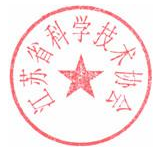 江苏省科学技术协会  2018年4月10日附件1第十六届江苏省青年科技奖推 荐 表人选姓名                  专业专长                  推荐渠道                  工作单位                  填  表  说  明1、本表格可到江苏公众科技网上下载。	2、推荐表中所涉及日期统一用阿拉伯数字，如2018年1月1日。3、专业专长：现所从事的研究领域或专业。4、主要学历：从大专或大学开始填写，大学期间须填写所学专业及所在院、系。5、重要科技奖项情况：指市、厅级以上科技奖励和荣誉称号。6、工作单位意见：指被推荐人工作单位对推荐材料非涉密审定及被推荐人的德、才、绩评语。7、推荐单位意见：指负责向江苏省青年科技奖领导工作委员会办公室推荐人选的单位对该人选的明确意见。8、简要事迹不超过350字，是对近五年以来主要业绩和获奖情况的概括，用于评审和宣传，要具有真实性。9、备注：表格中未包括的需说明的事项，可填入备注栏内。一、个人信息二、主要学历（从大专或大学填起，6项以内）三、主要经历（8项以内）四、重要学术任（兼）职（8项以内）五、重要科技奖项情况（8项内）六、获重大人才培养奖励计划、基金资助项目情况（百千万人才工程、百人计划、千人计划、国家杰出青年科学基金、长江学者奖励计划等，5项内）团队情况介绍九、主要科学发现、技术创新或技术推广要点十、发表论文、专著的情况十一、科技成果应用情况或技术推广情况（技术实践类、普及推广类填写，请附有关证明材料）十二、简要事迹（350字以内）十三、推荐意见十四、评审和审批意见（以下由江苏省青年科技奖评审机构填写）附件2关于推荐单位申报工作联络员请各推荐单位确定1名申报工作联络员，填写《“江苏省青年科技奖”推荐单位申报工作联络员信息反馈表》，发送至省科协人才服务中心邮箱908762538@QQ.com。省科协人才服务中心将把管理员用户名、密码等信息发送至联络员电子邮箱。联络员专项负责本单位“第十六届江苏省青年科技奖”的申报工作，需具备一定的计算机应用能力，负责组织候选人使用“江苏省青年科技奖推荐评审系统”填报有关推荐材料，确认无误后在系统上点击“提交”完成申报。“江苏省青年科技奖”推荐单位申报工作联络员信息反馈表江苏省科协办公室              2018年4月17日印发中共江苏省委组织部江苏省人力资源和社会保障厅江苏省科学技术协会文件中共江苏省委组织部江苏省人力资源和社会保障厅江苏省科学技术协会  制姓    名性    别照 片出生日期民    族照 片学    历学    位照 片籍    贯党    派照 片身份证号码专业技术职务专业专长工作单位及行政职务单位性质□政府机关 □高等院校 □科研院所 □其他事业单位□国有企业 □民营企业 □外资企业 □其他□政府机关 □高等院校 □科研院所 □其他事业单位□国有企业 □民营企业 □外资企业 □其他□政府机关 □高等院校 □科研院所 □其他事业单位□国有企业 □民营企业 □外资企业 □其他□政府机关 □高等院校 □科研院所 □其他事业单位□国有企业 □民营企业 □外资企业 □其他通信地址单位所在地邮政编码单位电话手    机传真号码电子信箱是否省科协所属省级学会会员是否省科协所属省级学会会员是否省科协所属省级学会会员起止年月校（院）及系名称专业学位起止年月工作单位职务/职称起止年月名     称职务/职称序号获奖时间奖项名称奖励等级排名重点奖项项目成果介绍（1-2项）重点奖项项目成果介绍（1-2项）重点奖项项目成果介绍（1-2项）重点奖项项目成果介绍（1-2项）重点奖项项目成果介绍（1-2项）序号年度项目名称  本栏目对所在或领衔的团队作简要介绍，包括团队构成、分工、未来发展方向等。八、主要科学技术成就和贡献栏目是评价被推荐人的重要依据。应详实、准确、客观地填写被推荐人从开始工作起至今为止，在学科发展、推动行业技术进步等方面作出的贡献。纸页不敷，可另增页。本栏目是《主要科学技术成就和贡献》一栏内容在科学技术创新方面的归纳与提炼，应简明、扼要表述以被推荐人为主完成的科学发现、技术发明、技术创新或技术推广要点。本栏目重点概括近五年以来主要业绩和获奖情况，用于评审和宣传，要求客观真实。本栏目重点概括近五年以来主要业绩和获奖情况，用于评审和宣传，要求客观真实。声明    本人对以上内容及全部附件材料进行了审查，对其客观性和真实性负责。被推荐人签名：年   月   日工作单位意见由候选人人事关系所在单位对候选人政治表现、廉洁自律、道德品行等方面出具意见，并对候选人《推荐书》及附件材料的真实性、准确性及涉密情况进行审核，限300字以内。           负责人签字：           单位盖章：                                  年   月   日由候选人人事关系所在单位对候选人政治表现、廉洁自律、道德品行等方面出具意见，并对候选人《推荐书》及附件材料的真实性、准确性及涉密情况进行审核，限300字以内。           负责人签字：           单位盖章：                                  年   月   日由候选人人事关系所在单位对候选人政治表现、廉洁自律、道德品行等方面出具意见，并对候选人《推荐书》及附件材料的真实性、准确性及涉密情况进行审核，限300字以内。           负责人签字：           单位盖章：                                  年   月   日由候选人人事关系所在单位对候选人政治表现、廉洁自律、道德品行等方面出具意见，并对候选人《推荐书》及附件材料的真实性、准确性及涉密情况进行审核，限300字以内。           负责人签字：           单位盖章：                                  年   月   日推荐单位意见对候选人成就、贡献和学风道德的评价，限300字以内。           负责人签字：             单位盖章：                                  年   月   日对候选人成就、贡献和学风道德的评价，限300字以内。           负责人签字：             单位盖章：                                  年   月   日对候选人成就、贡献和学风道德的评价，限300字以内。           负责人签字：             单位盖章：                                  年   月   日对候选人成就、贡献和学风道德的评价，限300字以内。           负责人签字：             单位盖章：                                  年   月   日提 名 专 家姓    名专业技术职务提 名 专 家手    机电子邮箱提 名 专 家单位及职务提 名 专 家专业领域提 名 意见                        提名专家签字：                                  年   月   日                        提名专家签字：                                  年   月   日                        提名专家签字：                                  年   月   日                        提名专家签字：                                  年   月   日学科评审组意见                 负责人签字：            年   月   日评审委员会意见                 负责人签字：            年   月   日审批意见      江苏省青年科技奖领导工作委员会      年   月   日备注推荐单位名称推荐单位名称推荐单位地址推荐单位地址邮编申报工作联络员姓名姓名座机手机手机邮箱申报工作联络员申报工作负责人姓名姓名座机手机手机邮箱申报工作负责人